PERŞEMBE SİNEMASI “EVDE”Yeni Dünya [Uus Maailm] (2011)1-4 EkimYönetmen: Jaan Tootsen88 dakikaEstonca; Türkçe ve İngilizce altyazılı Sokakları otomobil yerine bisikletle dolu, evleri parklarla çevrili, ahalisi sürdürülebilir yaşam ve kültüre meraklı yeni bir toplum kurmak isteyen bir grup idealist genç harekete geçer. Amaçları bütün dünyayı olmasa da, Estonya’nın başkenti Tallinn’de kendilerine dayatılan dünyayı değiştirmektir. Yaratıcı fikirleriyle ön plana çıkan Erko ve aktivist arkadaşları, bir otoparkı ele geçirip çiçeklerle donatmak gibi bir dizi şiddet içermeyen sivil itaatsizlik eylemi gerçekleştirir. Zamanla adını duyurarak halk ve hükûmet tarafından tanınmaya başlayan gruba, şehir merkezinin hemen dışında bir toplum merkezi kurmak üzere fon desteği sağlanır. Ne var ki çok geçmeden “yeni dünya” hayalleri, formlar, izin belgeleri, komşu şikâyetleri ve bütçe yetersizliği gibi bir yığın “eski dünya” derdinin altında kalacaktır. Beş yılı geçkin azimli çabalar ve hüsranları bütün gerçekliğiyle yansıtan belgesel film, grubun kütüphane, yerel gazete, sokak festivali ve yemek dağıtımı gibi başarılarının yanı sıra, yerel yönetimde söz sahibi olmanın önemine dair ilham veren bir hikâye anlatıyor. “Evde” gösterimleri, 24 Eylül-29 Kasım tarihlerinde saltonline.org’da çevrimiçi olarak gerçekleştirilecektir. Filmler, yalnızca Türkiye’den erişime açıktır. Perşembe Sineması, Garanti BBVA Mortgage desteğiyle sürdürülmektedir.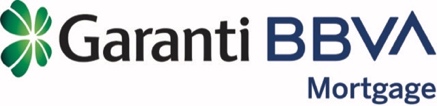 GörselUus Maailm [Yeni Dünya] (2011) filminden bir kare ©Kuukulgur FilmTHURSDAY CINEMA “AT HOME”Uus Maailm [The New World] (2011)October 1-4Director: Jaan Tootsen88 minutesEstonian; Turkish and English subtitlesA group of idealistic young people decide to take a chance on creating a new community where streets are filled with bicycles instead of cars, houses are surrounded with parks, and neighbors share common interests in culture and sustainable living. Formed as a citizens’ initiative and led by an activist named Erko in the Estonian capital Tallinn, the group’s main aim is to change the world imposed on them. Having carried out a series of nonviolent civil disobedience actions, like occupying a car park and decorating it with flowers, they get recognized by public as well as government agencies, and receive a grant to build a community center just outside the city. Soon enough the unforeseen difficulties with forms, permits, complaints, and budgets arise, and the dreams of “the new world” begin to clash with the burdens of “the old world.” Following a story of determination full of ideals and frustrations for more than five years, this documentary film explores the harsh realities of realising a collective dream, while emphasizing the importance of the citizen voice and participation in local governance.“At Home” films will be streamed at saltonline.org between September 24 and November 29, and will only be accessible to online audiences in Turkey. Thursday Cinema has been supported by Garanti BBVA Mortgage since 2014.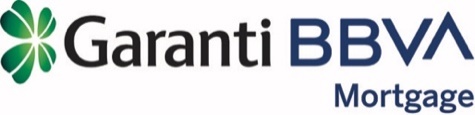 ImageStill from Uus Maailm [The New World] (2011)©Kuukulgur Film